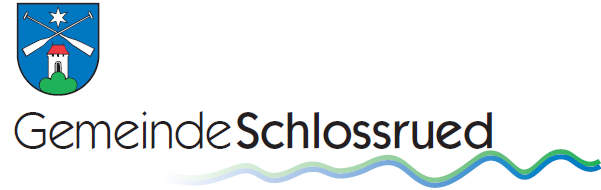 Antrag auf einen Gemeindebeitrag an Kinderbetreuungskosten 	Hiermit beantrage ich/wir einen Gemeindebeitrag gemäss dem Reglement über die Unterstützungsbeiträge an die familienexterne Kinderbetreuung (Kinderbetreuungsreglement) der untenstehenden Kinder für die Periode von 	 bis 	.Ein Antrag ist maximal für ein Jahr gültig. Sobald innerhalb dieses Jahres Änderungen eintreten, sind diese gemäss Art. 5.8 des Kinderbetreuungsreglements unverzüglich, spätestens jedoch innert 60 Tagen der Gemeinde zu melden. Bezahlte Rechnungen für die Betreuungskosten müssen der Gemeinde mit Zahlungsnachweis spätestens ein Jahr, nachdem sie ausgestellt wurden, zur Berechnung des Unterstützungsbeitrages eingereicht werden. Massgebend ist das Rechnungsdatum. Nach Ablauf eines Jahres ab Rechnungsdatum verfällt jeglicher Beitragsanspruch (Art. 5.3. lit. b Kinderbetreuungsreglement).Anspruchsberechtigte(s) Kind(er) (Hauptwohnsitz muss in der Gemeinde Schlossrued liegen.)Erziehungsberechtige sowie allfällige KonkubinatspartnerHaben Sie bereits in einer anderen Gemeinde / Institution ein Gesuch um einen Beitrag an die familienexternen Kinderbetreuungskosten gestellt? 	Ja / Wenn ja, wo? _____________________________________ (Entsprechende Unterlagen wie Entscheid oder Antrag sind beizulegen.) 	Nein Gibt es von Ihrer Seite Bemerkungen, welche für die Beurteilung des Gesuchs wichtig sind?___________________________________________________________________________________________________________________________________________________________________________________________________________________________________________________________________________________________________________________________________________________Folgende Unterlagen müssen dem Gesuch beigelegt werden: Kopie Vertrag mit Betreuungsinstitution Arbeitsverträge und/oder Ausbildungsnachweise der Erziehungsberechtigten / Konkubinatspartner(in) Allenfalls Begründung soziale Indikation (§ 1 Abs. 2 lit. b) KiBeG) Zahlungsnachweis Betreuungskosten  Beleg über sonstige Vergütungen an die BetreuungskostenSofern zur Beurteilung des Gesuchs notwendig, kann die Gemeinde jederzeit weitere Unterlagen verlangen. Mit Ihrer Unterschrift erteilen Sie der für die Bearbeitung dieses Gesuchs zuständigen Stelle der Gemeinde Schlossrued die Vollmacht sämtliche Gemeindeabteilungen zu kontaktieren und zur Einsichtnahme aller notwendigen Unterlagen, sofern dies zur Bearbeitung des Gesuchs notwendig ist (Steueramt, Sozialdienst, etc.). Sie bestätigen zudem, das Formular vollständig und wahrheitsgetreu ausgefüllt zu haben._______________________________________________	_______________________________________________Ort Datum	Unterschrift erziehungsberechtigte Mutter_______________________________________________	_______________________________________________Ort Datum	Unterschrift erziehungsberechtigter Vater_______________________________________________	_______________________________________________Ort Datum	Unterschrift Konkubinatspartnerin / KonkubinatspartnerKind 1Kind 2Kind 3Name:Vorname:Geburtsdatum:Klasse:Strasse:PLZ / Ort:Versicherten-Nr. (siehe Krankenkassenkarte)Betreuungsinstitution An welchen Tagen/Zeiten erfolgt die Betreuung?Kosten (Rechnungskopien beilegen)Leisten der Arbeitgeber oder sonstige Institutionen/Personen einen Beitrag an die Betreuungskosten? JA                 NEIN JA                 NEIN JA                 NEINWenn ja, wer und in welchem Umfang (Nachweise beilegen)ErziehungsberechtigeErziehungsberechtigeKonkubinatspartner, sofern im gleichen Haushalt lebend mit der erziehungsberechtigen PersonMutterVaterKonkubinatspartner, sofern im gleichen Haushalt lebend mit der erziehungsberechtigen PersonName:Vorname:Geburtsdatum:Strasse:PLZ / Ort:Versicherten-Nr. (siehe Krankenkassenkarte)Bankverbindung (IBAN-Nr.) für Vergütung GemeindebeitragArbeitgeber/Ausbildungsinstitution:Arbeitspensum, resp. Anzahl Ausbildungsstunden pro Woche:Wann arbeiten Sie, resp. wann besuchen Sie eine Ausbildung (Wochentag, Zeit)?Gab es seit der letzten rechtskräftigen Steuererklärung eine Änderung bezüglich Erwerbstätigkeit/Ausbildung oder steht eine Änderung unmittelbar bevor?Wenn ja, welche (z.B. Aufnahme einer Erwerbstätigkeit, Änderung Pensum, sonstige finanzielle Änderungen)?